ZOUGLOUGLOU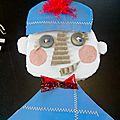 BATEAU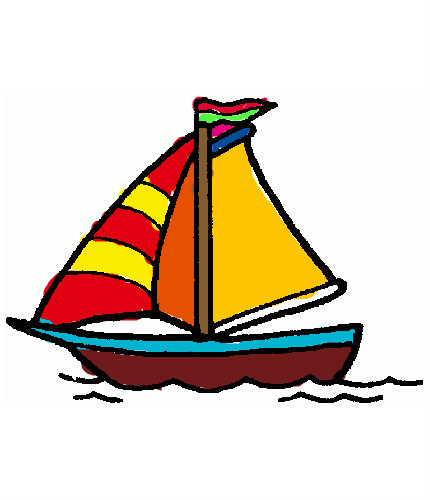 RAINETTE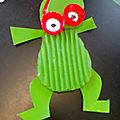 LAPIN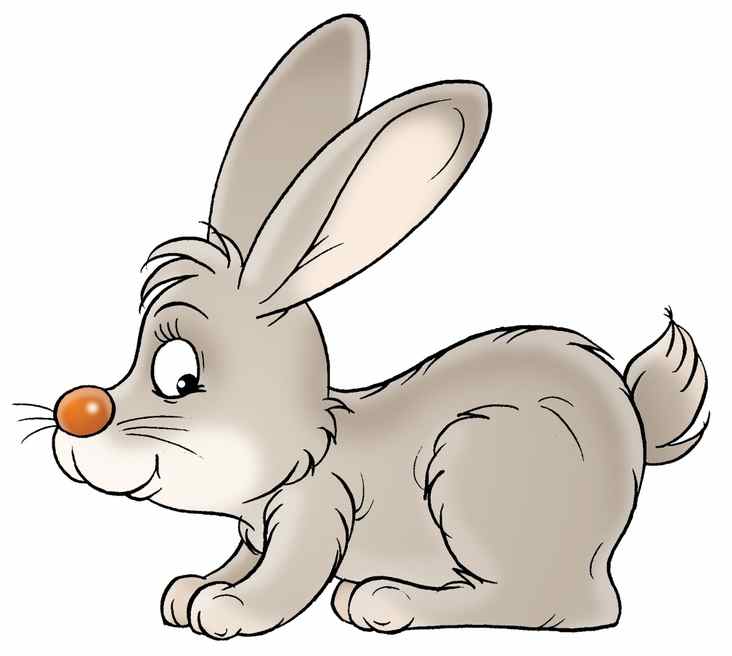 CHAT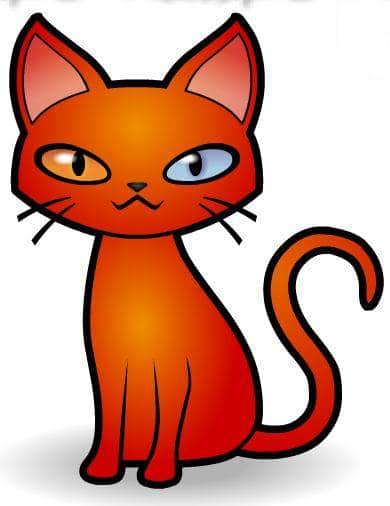 POISSON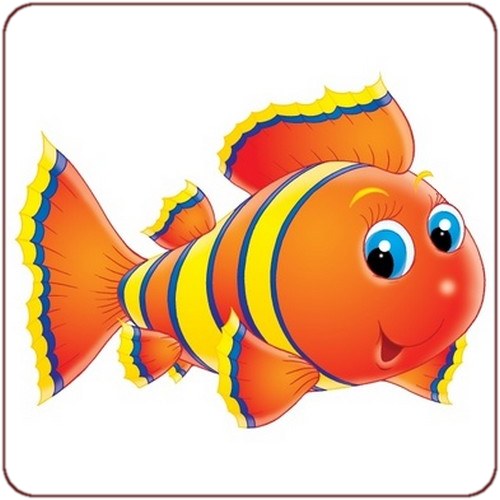 